U A SUJIAN AKHIR SEMESTER GENAP TAHUN AKADEMIK 2019/2020MATA KULIAH	: MARKETINGPROGRAM STUDI	: Magister ManajemenKELAS 			: Malam HARI\TANGGAL	: SABTU 25 JULIWAKTU		: 13.00-FAKULTAS		: EKONOMI DAN BISNISSIFAT UJIAN		: (Essay\Case Study}Petunjuk UmumJawaban dikerjakan dirumah masing-masing dengan waktu pengerjaan sesuai waktu tercantum pada soal di atas.Jawaban langsung dikirim dengan cara men-upload ke Portal Mahasiswa SISKAMAYA UAS untuk Jenis soal Essay/Case StudyMahasiswa tidak diperkenankan untuk memasukan/men-upload JAWABAN UAS melampaui Jadual yang ditetapkan (Sistem Terkunci).Periksalah jawaban saudara sebelum di-upload ke PortalJawaban yang sama persis (SIMILAR) akan dianggap sebagai kecurangan.Aplikasi konsep marketing pada operasi bisnis yang inspiratif dan berdaya saing tinggi menjadi inspirasi bagi pelaku bisnis. Pada kondisi makro dunia dimana produk wireless charging menjadi kenyataan (FORTUNE). Konsumen sudah memimpikan dengan cukup lama tentang saluran tenaga battery, tidak hanya fantasi, pada musim Fall Starbucks telah menghidupkan 200 lokasi cordless charging pada area in bay pusat perbelanjaan dan mulai merencanakan ditempat lain, hal ini juga akan dilakukan oleh Marriott pada beberapa tempat di hotelnya dan perusahaan seperti Intel akan melakukan pengembangan produk tersebut. (Sumber gambar:  https://www.google.com/ search?q=picture+ of+profit &biw)Jelaskan Konsep Marketing yang dapat di aplikasikan pada bisnis tersebut di atas!     (Bobot 70%)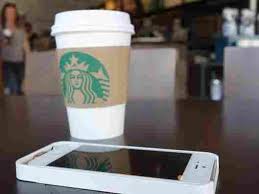 Pada produk Lifebuoy sabun pencuci tangan , dapat mengalami pertumbuhan produk sampai 2 digit, karena program kegiatan membantu masyarakat luas, khususnya membantu anak- anak yang berusia 5 tahun, dengan aktivitas sederhana yaitu mencuci tangan, yang dapat mengurangi kuman yang ada di tangan dan dapat menyebabkan adanya penyakit. (FORTUNE).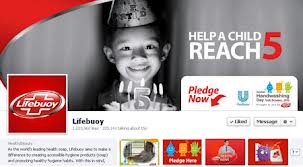 Jelaskan Konsep Marketing  pada bisnis tersebut di atas!     (Bobot 30%).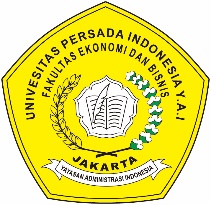 PANITIA UJIAN AKHIR SEMESTERFAKULTAS EKONOMI DAN BISNIS  UNIVERSITAS PERSADA INDONESIA Y.A.IJAKARTA